Комитет по стандартам ВОИС (КСВ)Восьмая сессияЖенева, 30 ноября – 4 декабря 2020 г.Публикация результатов первого этапа обследования по вопросу открытого доступа к патентной информацииДокумент подготовлен Международным бюроСПРАВОЧНАЯ ИНФОРМАЦИЯ	На своей седьмой сессии в 2019 г. Комитет по стандартам ВОИС (КСВ) рассмотрел вопросник по вопросу открытого доступа к патентной информации (ОДПИ), представленный Целевой группой по ОДПИ. Вопросник составлен для получения от ведомств промышленной собственности (ВПС) информации о содержании и функциональных возможностях их систем, существующей практике и планах на будущее в разрезе открытого доступа к патентной информации. Для повышения доли респондентов Целевая группа разделила опрос на две части: в первой части помещена короткая анкета для сбора базовой информации, а во второй части содержится более подробный вопросник. КСВ одобрил первую часть вопросника, но не смог достичь согласия по второй его части, которая была возвращена Целевой группе по ОДПИ для доработки. КСВ обратился к Секретариату с просьбой разослать ВПС циркулярное письмо с предложением принять участие в первой части опроса. (См. пункты 197 и 201 документа CWS/7/29).результаты опроса	В феврале 2020 г. Секретариат издал циркуляр C.CWS.133, в котором ВПС было предложено принять участие в первой части опроса об открытом доступе к патентной информации. Ответы поступали до июля 2020 года включительно. Международное бюро как руководитель Целевой группы проанализировало ответы и направило полученные результаты членам Целевой группы по ОДПИ для ознакомления. Целевая группа представляет приводимый ниже отчет Комитету по стандартам ВОИС для рассмотрения и принятия мер. С ответами респондентов можно ознакомиться по адресу: https://www.wipo.int/edocs/mdocs/cws/en/cws_8/cws_8_item_10.zip. Целевая группа также просит КСВ одобрить публикацию на веб-сайте ВОИС приведенного ниже резюме результатов опроса и полученных ответов.	Ответы представили шестьдесят участников опроса: Армения; Ангола; Африканская региональная организация интеллектуальной собственности (АРОИС); Аргентина; Австралия; Босния и Герцеговина; Бельгия; Болгария; Бахрейн; Бруней-Даруссалам; Бразилия; Беларусь; Канада; Берег Слоновой Кости; Чили; Колумбия; Коста-Рика; Чехия; Германия; Евразийская патентная организация (ЕАПО); Эквадор; Эстония; Испания; Финляндия; Франция; Объединенное Королевство; Гонконг, Китай; Китай; Хорватия; Венгрия; Ирландия; Израиль; Италия; Япония; Камбоджа; Республика Корея; Ливан; Литва; Люксембург; Латвия; Монако; Молдова; Мексика; Никарагуа; Норвегия; Новая Зеландия; Оман; Папуа – Новая Гвинея; Пакистан; Португалия; Парагвай; Российская Федерация; Сейшельские острова; Швеция; Словакия; Сан-Марино; Таиланд; Тунис; Тринидад и Тобаго; Украина; и Соединенные Штаты Америки.	Пятьдесят три респондента (88 процентов) указали, что их ведомства предоставляют патентную информацию в онлайновом режиме. Более 75 процентов этих респондентов помещают в Интернете информацию о приоритете, правовом статусе, опубликованных заявках, удовлетворенных заявках и свои официальные бюллетени. По крайней мере половина респондентов предоставляют в Интернете информацию о лицензиях, возвращении права на патент, исправлениях и продлении сроков (включая свидетельства дополнительной охраны). Реже размещается информация о судебных решениях (40 процентов), неопубликованных заявках (22 процента) и о семействе патентов-аналогов (19 процентов), а также предоставляется возможность просмотра документов (31 процент).	В числе ведомств, предоставляющих в режиме онлайн информацию о правовом статусе, более 70 процентов размещают данные по крайней мере за несколько лет о том, выдан ли патент и действует ли он в настоящее время, а также сведения об уплате пошлин и изменении прав собственности. Более половины ведомств предоставляют информацию о дате перехода на национальную фазу РСТ и о связанных с судебными решениями событиях до или после выдачи патента.	Почти все ведомства (51) разрешают онлайн-доступ любому лицу без авторизации. Большинство респондентов обновляют патентную информацию ежедневно, еженедельно или раз в две недели (60–70 процентов в зависимости от типа информации), также распространены ежемесячные обновления (15–20 процентов) и обновления в режиме реального времени (10–15 процентов). Пятьдесят пять ведомств (92 процента) предоставляют патентную информацию на английском языке, кроме того, большинство ведомств размещают информацию на одном или нескольких национальных языках.	КСВ предлагается: 	(a)	принять к сведению содержание настоящего документа; и	(b)	просить Международное бюро опубликовать результаты опроса с полученными ответами на веб-сайте ВОИС, как указано в пункте 2 выше.[Конец документа]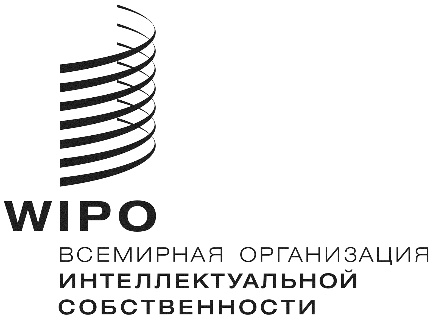 RCWS/8/10CWS/8/10CWS/8/10оригинал:  английскийоригинал:  английскийоригинал:  английскийдата: 30 октября 2020 г.дата: 30 октября 2020 г.дата: 30 октября 2020 г.